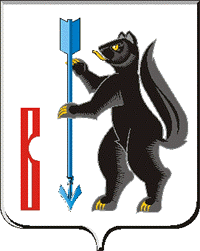  АДМИНИСТРАЦИЯГОРОДСКОГО ОКРУГА ВЕРХОТУРСКИЙР А С П О Р Я Ж Е Н И Еот 05.04.2021г. № 67г. ВерхотурьеОб утверждении календарного плана официальных физкультурных и спортивных мероприятий городского округа Верхотурский на 2021 годВ соответствии с Федеральным законом от 06 октября 2003 года № 131-ФЗ «Об общих принципах организации местного самоуправления в Российской Федерации», в целях создания условий для развития на территории городского округа Верхотурский физической культуры и спорта, руководствуясь Уставом городского округа Верхотурский,1.Утвердить календарный план официальных физкультурных и спортивных мероприятий городского округа Верхотурский на 2021 год (прилагается).2.Директору Муниципального спортивно-оздоровительного учреждения «Спортивный клуб «Олимп» Жирякову П.В. совместно с директором Муниципального бюджетного учреждения дополнительного образования «Детско-юношеская спортивная школа» Жигаловым М.В. организовать проведение официальных физкультурных и спортивных мероприятий согласно плану.3.Рекомендовать руководителям областных государственных образовательных учреждений Екимовой С.А., Протопоповой Т.Ю., Берестовой А.Ф., и.о. начальника Управления образования Администрации городского округа Верхотурский Мамонцевой Т.В. организовать участие учащихся и коллективов в физкультурных и спортивных мероприятиях согласно плану.4.Рекомендовать предприятиям, организациям всех форм собственности принять участие в реализации плана физкультурных и спортивных мероприятий, проводимых в городском округе Верхотурский в 2021 году.5.Опубликовать настоящее распоряжение в информационном бюллетене «Верхотурская неделя» и разместить на официальном сайте городского округа Верхотурский. 	6.Контроль исполнения настоящего распоряжения возложить на заместителя главы Администрации городского округа Верхотурский по социальным вопросам Бердникову Н.Ю.ГлаваГородского округа Верхотурский                                               А.Г. Лиханов